Vicenza, li ________________________Al genitore/ tutore/ affidatario dello studente______________________________________________________________iscritto per l’anno scolastico __________ / __________ alla classe______________sez.___________________________della Scuola Secondaria di II grado ______________________________________________________________Il Consiglio di classe, riunitosi il _________________ per esaminare e valutare il livello di apprendimento dei singoli alunni della classe ________, COMUNICAdi aver rilevato nello studente difficoltà e lacune, dovute a un impegno non ancora adeguato e/o a un’attenzione alterna e settoriale, nell’apprendimento delle seguenti materie:____________________________________________________________________________________________________________________________________________________________________________________________________________________________________________________________________________________________________________________________________________________________________________Eventuali note per il comportamento:_____________________________________________________________________________________________________________________________________________________________________________________________________________________________________________________________________________Si sollecita un appuntamento con gli insegnanti delle materie sopraindicate per individuare insieme opportune ed efficaci strategie didattiche funzionali al raggiungimento delle competenze minime previste per la classe di appartenenza.Si prega di controfirmare la comunicazione e di farla pervenire quanto prima al Coordinatore di Classe.Il Coordinatore del Consiglio di Classe                                           IL DIRIGENTE                                                                                                                                        Avv. Giuseppe SozzoRitagliare lungo la linea tratteggiata e riconsegnare al docente coordinatore	------------------------------------------------------------------------------------------------------------------------------------------------------------	--------------			Il sottoscritto__________________________________________________, genitore/tutore/affidatario dello studente _________________classe __________ sez. _______, con la presente dichiara di aver ricevuto la comunicazione riguardante l’andamento scolastico.Data __________________________				                           Firma _______________________________________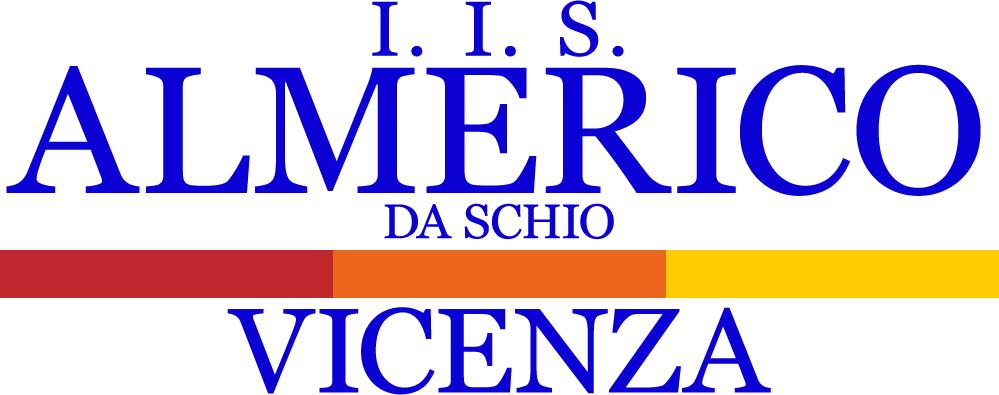 ISTITUTO DI ISTRUZIONE SUPERIOREIstruzione professionale:- Servizi Commerciali;
- Servizi per l’Enogastronomia e l’Ospitalità alberghieraIstruzione tecnica:- TurismoIstruzione per adulti/seraleComunicazione insufficienze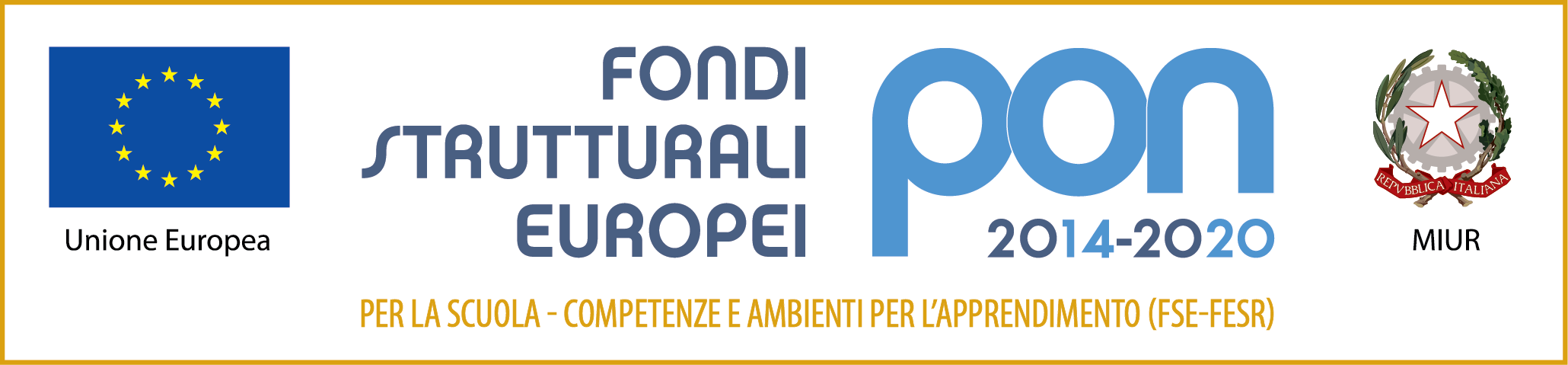 Sede centrale: via Baden Powell, 33 tel. 0444 294320Succursale: strada Sant’Antonino, 32 - tel. 0444 92920736100 VICENZAwww.adaschio.gov.it - viis01600r@istruzione.itComunicazione insufficienze